Nutcracker Checklist for Angels & Little PrincessAll Hair and Makeup instructions listed below are for both the performances and the dress rehearsals. The Angels & Little Princesses will have a Cast Coordinator who is in charge of them at all times backstage during rehearsals and performances.  It will be the same person for all rehearsals and shows.  Ellen will also be backstage the entire time as well.  Parents will not be going into the backstage area at all this year.  All drop off and pick-ups will be different this year.  You will bring them to the outside double doors on the left side of the building and drop them off there.  You will not come into the building that way if you have tickets. You will go around to main doors at the front of the theatre.  This is due to new McCoy regulations and rules.  Angels need to have on pink tights, nude/white leotard, and hair in two French braids with the ends coming together. (photo examples are at the end of this flyer) The Little Princesses need to have on pink Capezio seamed tights, nude/white leotard, and hair is to be worn in ringlet curls with the sides pulled back just like the 4A party girls. Angels & Little Princesses do need a lot of stage makeup!!  Please put on their make up before they come.  We will not be touching up make up this year.  They need mascara or fake eyelashes, blush, neutral beige eyeshadow and lipstick (Revlon wine with everything)The following cast members will be the only dancers in the Big Brown Room this year:Little Prince, Little Princess, Angels, Chinese Dragonettes and Bon Bons. Baby Sugar Plums, Baby Mice, and Party children will all be relocated this year.Each child assigned to the Big brown Room will need to bring either a yoga mat or a beach towel. These will be placed on Xs that will be measured out and marked a good 7-8 feet apart. As the child enters the brown room they will go to their zone and place their yoga mat on an X. This will be where they sit, stretch, hang out the entire time. At no point will the children be less than 6 feet apart.Each child will be given a disposable mask upon check in. This will be worn at all times until they get backstage prior to performing. The masks will be removed and thrown away right before they take the stage. Then as soon as the dancers come off the stage, they will be given a new disposable mask to wear until pick up. We will also have plenty of extra masks if a child should need one. No food will be permitted in the Big Brown Room this year. Please make sure your child eats a decent meal before drop off. They will be permitted to bring their own water bottle and it needs to be labeled. They should bring their own bag with items like books, small games, an iPad, or various other activities that will keep them busy. We will also have a TV on to keep them entertained. Our cast coordinators will be present the entire time to make certain children stay on their “island” and don’t share games, books, water bottles, etc. White Cast Angels, Little Prince & Little Princess, Dress Rehearsal Wednesday January 6th:Drop your dancer off at the outside double doors at 6pm.Do not be late please or they will miss spacing.  We are on a super tight schedule this year in order to keep the dancers distanced.  The schedule also is designed for different drop off times to avoid large crowds. Parents will not be permitted to wait in the theatre or the lobby this year.  You will need to leave and come back at 8:15pm to pick them up.  Pick up will also be at the double doors so do not come too early so you’re not stuck out in the cold! Only one parent can come in to pick up a dancer.Green Cast Angels, Little Prince & Little Princess Dress Rehearsal: Thursday January 7th: Drop your dancer off at the outside double doors at 6pm.Do not be late please or they will miss spacing.  We are on a super tight schedule this year in order to keep the dancers distanced.  The schedule also is designed for different drop off times to avoid large crowds. Parents will not be permitted to wait in the theatre or the lobby this year.  You will need to leave and come back at 8:15pm to pick them up.  Pick up will also be at the double doors so do not come too early so you’re not stuck out in the cold! Only one parent can come in to pick up a dancer.Performance Days (arrive 20 minutes before show time)White Cast: Saturday January 9th, 7pm & Sunday January 10th, 1pmGreen Cast: Friday January 8th, 7pm, Saturday January 9th, 2pm, & Sunday January 10th, 5pmAll Angels & Little Princess need to arrive 20 minutes prior to each performance to the same double doors.  We have other cast members coming earlier than that so make sure you wait until 20 minutes before because we won’t be able to take them early. You will pick them up at the end of the show at the same double doors you dropped them off at.  Please only send ONE person to pick them up.  Monday January 11th:Days of rest!  No ballet classes for3A or 4A today.  We will still have tap & jazz classes for those that want to come.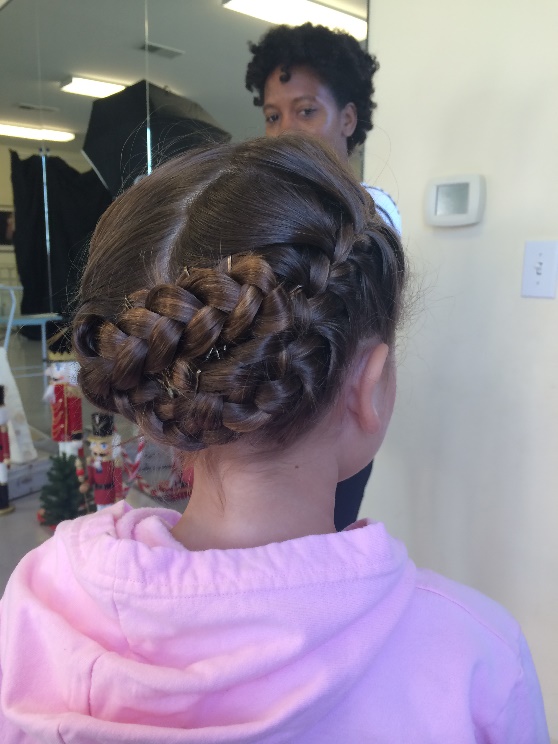 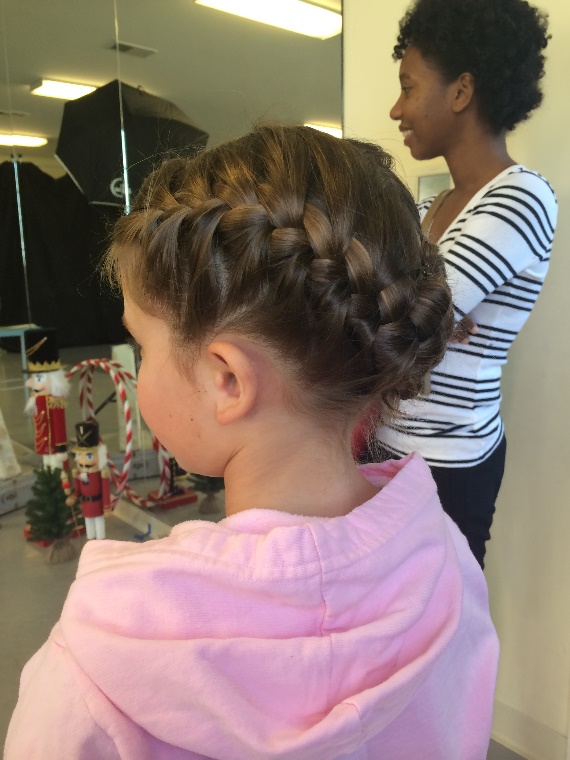 